                                                                                                   «УТВЕРЖДАЮ»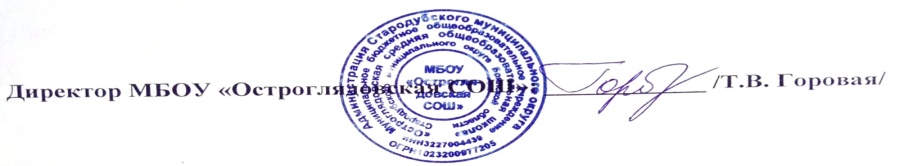 Приказ № 80 от 28.08.2020 г.ПЛАНпроведения Педагогических советовпо МБОУ «Остроглядовская СОШ»на 2020-2021уч.г.№Тема ПедсоветаДата и время проведения Ответственный1Анализ работы школы за 2019-2020уч.г.. Рассмотрение и принятие плана работы на 2020-2021уч.г.28.08.2020 г.10-00 ч.Горовая Т.В.2Внеурочная деятельность как механизм реализации ООП. Взаимосвязь урочной и внеурочной деятельности.27.10.2020 г.10-00 ч.Горовая Т.В.3Инклюзивное образование. Психолого-педагогическое сопровождение детей с ОВЗ.11.01.2021 г.10-00 ч.Горовая Т.В.4Формирования функциональной грамотности обучающихся.22.03.2021 г.10-00 ч.Горовая Т.В.5О допуске к ГИА в форме ОГЭ учащихся 9 класса. О переводе обучающихся 1-4 классов.21.05.2021 г.14-30 ч.Горовая Т.В.6О переводе обучающихся 5-8, 10 классов.28.05.2021 г.14-30 ч.Горовая Т.В.7О завершении ГИА обучающимися 9  класса.21.06.2021 г.Горовая Т.В.